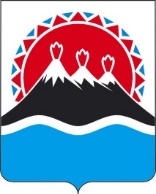 РЕГИОНАЛЬНАЯ СЛУЖБА ПО ТАРИФАМ И ЦЕНАМ КАМЧАТСКОГО КРАЯПОСТАНОВЛЕНИЕг. Петропавловск-КамчатскийВ соответствии с Федеральным законом от 27.07.2010 № 190-ФЗ «О теплоснабжении», постановлениями Правительства Российской Федерации от 22.10.2012 № 1075 «О ценообразовании в сфере теплоснабжения», от 30.04.2014 № 400 «О формировании индексов изменения размера платы граждан за коммунальные услуги в Российской Федерации», приказом ФСТ России от 13.06.2013 № 760-э «Об утверждении Методических указаний по расчету регулируемых цен (тарифов) в сфере теплоснабжения», Законом Камчатского края от 24.11.2020 № 521 «О краевом бюджете на 2021 год и на плановый период 2022 и 2023 годов», постановлением Правительства Камчатского края от 19.12.2008 № 424-П «Об утверждении Положения о Региональной службе по тарифам и ценам Камчатского края», протоколом Правления Региональной службы по тарифам и ценам Камчатского края от ХХ.ХХ.2021 № ХХ ПОСТАНОВЛЯЮ:1. Внести в приложения 2- 5 к постановлению Региональной службы по тарифам и ценам Камчатского края от 18.12.2018 № 384 «Об утверждении тарифов в сфере теплоснабжения АО «Камчатэнергосервис» на территории Вилючинского городского округа на 2019 - 2023 годы» изменения, изложив их в редакции согласно приложениям 1 - 4 к настоящему постановлению.2. Настоящее постановление вступает в силу через десять дней после дня его официального опубликования.Экономически обоснованные тарифы на тепловую энергию, поставляемую АО «Камчатэнергосервис» потребителям Вилючинского городского округана 2019 - 2023 годы* Выделяется в целях реализации пункта 6 статьи 168 Налогового кодекса Российской Федерации (часть вторая)Примечание: при формировании указанных в данном приложении тарифов не учтена сумма экономически обоснованных расходов (доходов) в размере 92 960 тыс. руб. (без НДС), учет которых должен быть предусмотрен.».Льготные тарифы на тепловую энергию, поставляемую АО «Камчатэнергосервис» на нужды отопления населению и исполнителям коммунальных услуг для населения Вилючинского городского округа на 2019 - 2023 годы<*> значения льготных тарифов на тепловую энергию для населения и исполнителям коммунальных услуг для населения на период 2022 и 2023 годов устанавливаются при ежегодной корректировке экономически обоснованных тарифов с учетом утвержденных индексов изменения размера вносимой гражданами платы за коммунальные услуги в среднем по субъектам Российской Федерации и предельно допустимых отклонений по отдельным муниципальным образованиям от величины указанных индексов по субъектам Российской Федерации в соответствии с Основами формирования индексов изменения размера платы граждан за коммунальные услуги в Российской Федерации, утвержденными постановлением Правительства Российской Федерации от 30 апреля 2014 г. № 400 «О формировании индексов изменения размера платы граждан за коммунальные услуги в Российской Федерации».* Выделяется в целях реализации пункта 6 статьи 168 Налогового кодекса Российской Федерации (часть вторая).».Тарифы на теплоноситель, поставляемый АО «Камчатэнергосервис» на территории Вилючинского городского округа, на 2019 - 2023 годы<*>  значения льготных тарифов на теплоноситель, поставляемый населению и исполнителям коммунальных услуг для населения на период 2022 и 2023 годов устанавливаются при ежегодной корректировке тарифов экономически обоснованных с учетом утвержденных индексов изменения размера вносимой гражданами платы за коммунальные услуги в среднем по субъектам Российской Федерации и предельно допустимых отклонений по отдельным муниципальным образованиям от величины указанных индексов по субъектам Российской Федерации в соответствии с Основами формирования индексов изменения размера платы граждан за коммунальные услуги в Российской Федерации, утвержденными постановлением Правительства Российской Федерации от 30 апреля 2014 г. № 400 «О формировании индексов изменения размера платы граждан за коммунальные услуги в Российской Федерации».* Выделяется в целях реализации пункта 6 статьи 168 Налогового кодекса Российской Федерации (часть вторая).».Тарифы на горячую воду в открытой системе теплоснабжения (горячего водоснабжение), поставляемую АО «Камчатэнергосервис» на территории Вилючинского городского округа на 2019 - 2023 годы<*> значения льготных тарифов на тепловую энергию и теплоноситель для населения и исполнителям коммунальных услуг для населения на период 2022 и 2023 годов устанавливаются при ежегодной корректировке экономически обоснованных тарифов с учетом утвержденных индексов изменения размера вносимой гражданами платы за коммунальные услуги в среднем по субъектам Российской Федерации и предельно допустимых отклонений по отдельным муниципальным образованиям от величины указанных индексов по субъектам Российской Федерации в соответствии с Основами формирования индексов изменения размера платы граждан за коммунальные услуги в Российской Федерации, утвержденными постановлением Правительства Российской Федерации от 30.04.2014 № 400 «О формировании индексов изменения размера платы граждан за коммунальные услуги в Российской Федерации».* Выделяется в целях реализации пункта 6 статьи 168 Налогового кодекса Российской
Федерации (часть вторая).Примечание: приказом Министерства жилищно-коммунального хозяйства и энергетики Камчатского края от 13.05.2019 № 337 «Об утверждении нормативов расхода тепловой энергии, используемой на подогрев холодной воды для предоставления коммунальной услуги по горячему водоснабжению в Вилючинском городском округе Камчатского края» утвержден норматив расхода тепловой энергии (0,0677 Гкал на 1 куб.м), используемой на подогрев холодной воды для предоставления коммунальной услуги по горячему водоснабжению в Вилючинском городском округе Камчатского края. В соответствии с пунктом 42 Правил предоставления коммунальных услуг собственникам и пользователям помещений в многоквартирных домах и жилых домов, утвержденных постановлением Правительства Российской Федерации от 06.05.2011 №354, расчетная величина тарифа на горячую воду в открытой системе теплоснабжения (горячее водоснабжение) населению и исполнителям коммунальных услуг для населения с учетом вида благоустройства и с НДС составляет:».[Дата регистрации]№[Номер документа]О внесении изменений в приложения 2 - 5 к постановлению Региональной службы по тарифам и ценам Камчатского края от 18.12.2018 № 384 «Об утверждении тарифов в сфере теплоснабжения АО «Камчатэнергосервис» на территории Вилючинского городского округа на 2019 - 2023 годы» Врио Руководителя [горизонтальный штамп подписи 1]В.А. ГубинскийПриложение 1к постановлению Региональной службыпо тарифам и ценам Камчатского края от ХХ.12.2021 № ХХ«Приложение 2к постановлению Региональной службыпо тарифам и ценам Камчатского края от 18.12.2018 № 384№ п/пНаименование регулируемой организацииВид тарифаГод (период)ВодаОтборный пар давлениемОтборный пар давлениемОтборный пар давлениемОтборный пар давлениемОстрый и редуцированный пар№ п/пНаименование регулируемой организацииВид тарифаГод (период)Водаот 1,2 до 2,5 кг/см2от 2,5 до 7,0 кг/см2от 7,0 до 13,0 кг/см2свыше 13,0 кг/см2Острый и редуцированный пар1.Для потребителей, в случае отсутствия дифференциации тарифов по схеме подключенияДля потребителей, в случае отсутствия дифференциации тарифов по схеме подключенияДля потребителей, в случае отсутствия дифференциации тарифов по схеме подключенияДля потребителей, в случае отсутствия дифференциации тарифов по схеме подключенияДля потребителей, в случае отсутствия дифференциации тарифов по схеме подключенияДля потребителей, в случае отсутствия дифференциации тарифов по схеме подключенияДля потребителей, в случае отсутствия дифференциации тарифов по схеме подключенияДля потребителей, в случае отсутствия дифференциации тарифов по схеме подключенияДля потребителей, в случае отсутствия дифференциации тарифов по схеме подключения1.1АО «Камчатэнергосервис»одноставочный руб./Гкал20191.2АО «Камчатэнергосервис»одноставочный руб./Гкал01.01.2019-30.06.20195 325,581.3АО «Камчатэнергосервис»одноставочный руб./Гкал01.07.2019-31.12.20196 124,421.4АО «Камчатэнергосервис»одноставочный руб./Гкал20201.5АО «Камчатэнергосервис»одноставочный руб./Гкал01.01.2020-30.06.20206 124,421.6АО «Камчатэнергосервис»одноставочный руб./Гкал01.07.2020-31.12.20206 985,311.7АО «Камчатэнергосервис»одноставочный руб./Гкал20211.8АО «Камчатэнергосервис»одноставочный руб./Гкал01.01.2021-30.06.20216 985,311.9АО «Камчатэнергосервис»одноставочный руб./Гкал01.07.2021-31.12.20217 188,361.10АО «Камчатэнергосервис»одноставочный руб./Гкал20221.11АО «Камчатэнергосервис»одноставочный руб./Гкал01.01.2022-30.06.20226 180,511.12АО «Камчатэнергосервис»одноставочный руб./Гкал01.07.2022-31.12.20226 180,511.13АО «Камчатэнергосервис»одноставочный руб./Гкал20231.14АО «Камчатэнергосервис»одноставочный руб./Гкал01.01.2023-30.06.20236 180,511.15АО «Камчатэнергосервис»одноставочный руб./Гкал01.07.2023-31.12.20236 779,01АО «Камчатэнергосервис»двухставочныйХХХХХХХАО «Камчатэнергосервис»ставка за тепловую энергию, руб./ГкалАО «Камчатэнергосервис»ставка за содержание тепловой мощности, тыс.руб./Гкал/ч в мес.2.АО «Камчатэнергосервис»Население (тарифы указываются с учетом НДС)*Население (тарифы указываются с учетом НДС)*Население (тарифы указываются с учетом НДС)*Население (тарифы указываются с учетом НДС)*Население (тарифы указываются с учетом НДС)*Население (тарифы указываются с учетом НДС)*Население (тарифы указываются с учетом НДС)*Население (тарифы указываются с учетом НДС)*2.1АО «Камчатэнергосервис»одноставочный руб./Гкал20192.2АО «Камчатэнергосервис»одноставочный руб./Гкал01.01.2019-30.06.20196 390,702.3АО «Камчатэнергосервис»одноставочный руб./Гкал01.07.2019-31.12.20197 349,302.4АО «Камчатэнергосервис»одноставочный руб./Гкал20202.5АО «Камчатэнергосервис»одноставочный руб./Гкал01.01.2020-30.06.20207 349,302.6АО «Камчатэнергосервис»одноставочный руб./Гкал01.07.2020-31.12.20208 382,372.7АО «Камчатэнергосервис»одноставочный руб./Гкал20212.8АО «Камчатэнергосервис»одноставочный руб./Гкал01.01.2021-30.06.20218 382,3729АО «Камчатэнергосервис»одноставочный руб./Гкал01.07.2021-31.12.20218 626,032.10АО «Камчатэнергосервис»20222.11АО «Камчатэнергосервис»01.01.2022-30.06.20227 416,612.12АО «Камчатэнергосервис»01.07.2022-31.12.20227 416,612.13АО «Камчатэнергосервис»20232.14АО «Камчатэнергосервис»01.01.2023-30.06.20237 416,612.15АО «Камчатэнергосервис»01.07.2023-31.12.20238 134,81АО «Камчатэнергосервис»двухставочныйХХХХХХХАО «Камчатэнергосервис»ставка за тепловую энергию, руб./ГкалАО «Камчатэнергосервис»ставка за содержание тепловой мощности, тыс.руб./Гкал/ч в мес.Приложение 2к постановлению Региональной службыпо тарифам и ценам Камчатского края от ХХ.12.2021 № ХХ«Приложение 3к постановлению Региональной службыпо тарифам и ценам Камчатского края от 18.12.2018 № 384№ п/пНаименование регулируемой организацииВид тарифаГод (период)ВодаОтборный пар давлениемОтборный пар давлениемОтборный пар давлениемОтборный пар давлениемОстрый и редуцированный пар№ п/пНаименование регулируемой организацииВид тарифаГод (период)Водаот 1,2 до 2,5 кг/см2от 2,5 до 7,0 кг/см2от 7,0 до 13,0 кг/см2свыше 13,0 кг/см2Острый и редуцированный пар1.Для потребителей, в случае отсутствия дифференциации тарифов по схеме подключенияДля потребителей, в случае отсутствия дифференциации тарифов по схеме подключенияДля потребителей, в случае отсутствия дифференциации тарифов по схеме подключенияДля потребителей, в случае отсутствия дифференциации тарифов по схеме подключенияДля потребителей, в случае отсутствия дифференциации тарифов по схеме подключенияДля потребителей, в случае отсутствия дифференциации тарифов по схеме подключенияДля потребителей, в случае отсутствия дифференциации тарифов по схеме подключенияДля потребителей, в случае отсутствия дифференциации тарифов по схеме подключенияДля потребителей, в случае отсутствия дифференциации тарифов по схеме подключенияАО «Камчатэнергосервис»одноставочный руб./ГкалАО «Камчатэнергосервис»двухставочныйХХХХХХХАО «Камчатэнергосервис»ставка за тепловую энергию, руб./ГкалАО «Камчатэнергосервис»ставка за содержание тепловой мощности, тыс.руб./Гкал/ч в мес.АО «Камчатэнергосервис»Население (тарифы указываются с учетом НДС)*Население (тарифы указываются с учетом НДС)*Население (тарифы указываются с учетом НДС)*Население (тарифы указываются с учетом НДС)*Население (тарифы указываются с учетом НДС)*Население (тарифы указываются с учетом НДС)*Население (тарифы указываются с учетом НДС)*Население (тарифы указываются с учетом НДС)*1.1АО «Камчатэнергосервис»одноставочный руб./Гкал20191.2АО «Камчатэнергосервис»одноставочный руб./Гкал01.01.2019-30.06.20194 250,001.3АО «Камчатэнергосервис»одноставочный руб./Гкал01.07.2019-31.12.20193 900,001.4АО «Камчатэнергосервис»одноставочный руб./Гкал20201.5АО «Камчатэнергосервис»одноставочный руб./Гкал01.01.2020-30.06.20203 900,001.6АО «Камчатэнергосервис»одноставочный руб./Гкал01.07.2020-31.12.20203 900,001.7АО «Камчатэнергосервис»одноставочный руб./Гкал20211.8АО «Камчатэнергосервис»одноставочный руб./Гкал01.01.2021-30.06.20213 900,001.9АО «Камчатэнергосервис»одноставочный руб./Гкал01.07.2021-31.12.20213 800,001.10АО «Камчатэнергосервис»одноставочный руб./Гкал20221.11АО «Камчатэнергосервис»одноставочный руб./Гкал01.01.2022-30.06.2022<*>1.12АО «Камчатэнергосервис»одноставочный руб./Гкал01.07.2022-31.12.2022<*>1.13АО «Камчатэнергосервис»одноставочный руб./Гкал20231.14АО «Камчатэнергосервис»одноставочный руб./Гкал01.01.2023-30.06.2023<*>1.15АО «Камчатэнергосервис»одноставочный руб./Гкал01.07.2023-31.12.2023<*>АО «Камчатэнергосервис»двухставочныйХХХХХХХАО «Камчатэнергосервис»ставка за тепловую энергию, руб./ГкалАО «Камчатэнергосервис»ставка за содержание тепловой мощности, тыс.руб./Гкал/ч в мес.Приложение 3к постановлению Региональной службыпо тарифам и ценам Камчатского края от ХХ.12.2021 № ХХ«Приложение 4к постановлению Региональной службыпо тарифам и ценам Камчатского края от 18.12.2018 № 384№ п/пНаименование регулируемой организацииВид тарифаГод (период)Вид теплоносителяВид теплоносителя№ п/пНаименование регулируемой организацииВид тарифаГод (период)ВодаПар1.Экономически обоснованный тариф для прочих потребителей
(тарифы указываются без НДС)Экономически обоснованный тариф для прочих потребителей
(тарифы указываются без НДС)Экономически обоснованный тариф для прочих потребителей
(тарифы указываются без НДС)Экономически обоснованный тариф для прочих потребителей
(тарифы указываются без НДС)Экономически обоснованный тариф для прочих потребителей
(тарифы указываются без НДС)1.1АО «Камчатэнергосервис»одноставочный руб./куб.м20191.2АО «Камчатэнергосервис»одноставочный руб./куб.м01.01.2019 - 30.06.201928,941.3АО «Камчатэнергосервис»одноставочный руб./куб.м01.07.2019 - 31.12.201932,121.4АО «Камчатэнергосервис»одноставочный руб./куб.м20201.5АО «Камчатэнергосервис»одноставочный руб./куб.м01.01.2020 - 30.06.202032,121.6АО «Камчатэнергосервис»одноставочный руб./куб.м01.07.2020 - 31.12.202034,211.7АО «Камчатэнергосервис»одноставочный руб./куб.м20211.8АО «Камчатэнергосервис»одноставочный руб./куб.м01.01.2021 - 30.06.202134,211.9АО «Камчатэнергосервис»одноставочный руб./куб.м01.07.2021 - 31.12.202136,301.10АО «Камчатэнергосервис»одноставочный руб./куб.м20221.11АО «Камчатэнергосервис»одноставочный руб./куб.м01.01.2022 - 30.06.202236,301.12АО «Камчатэнергосервис»одноставочный руб./куб.м01.07.2022 - 31.12.202237,571.13АО «Камчатэнергосервис»одноставочный руб./куб.м20231.14АО «Камчатэнергосервис»одноставочный руб./куб.м01.01.2023 - 30.06.2023-1.15АО «Камчатэнергосервис»одноставочный руб./куб.м01.07.2023 - 31.12.2023-2.Экономически обоснованный тариф для населения 
(тарифы указываются с НДС)*Экономически обоснованный тариф для населения 
(тарифы указываются с НДС)*Экономически обоснованный тариф для населения 
(тарифы указываются с НДС)*Экономически обоснованный тариф для населения 
(тарифы указываются с НДС)*Экономически обоснованный тариф для населения 
(тарифы указываются с НДС)*2.1АО «Камчатэнергосервис»одноставочный руб./куб.м20192.2АО «Камчатэнергосервис»одноставочный руб./куб.м01.01.2019 - 30.06.201934,732.3АО «Камчатэнергосервис»одноставочный руб./куб.м01.07.2019 - 31.12.201938,542.4АО «Камчатэнергосервис»одноставочный руб./куб.м20202.5АО «Камчатэнергосервис»одноставочный руб./куб.м01.01.2020 - 30.06.202038,542.6АО «Камчатэнергосервис»одноставочный руб./куб.м01.07.2020 - 31.12.202041,052.7АО «Камчатэнергосервис»одноставочный руб./куб.м20212.8АО «Камчатэнергосервис»одноставочный руб./куб.м01.01.2021 - 30.06.202141,052.9АО «Камчатэнергосервис»одноставочный руб./куб.м01.07.2021 - 31.12.202143,562.10АО «Камчатэнергосервис»одноставочный руб./куб.м20222.11АО «Камчатэнергосервис»одноставочный руб./куб.м01.01.2022 - 30.06.202243,562.12АО «Камчатэнергосервис»одноставочный руб./куб.м01.07.2022 - 31.12.202245,082.13АО «Камчатэнергосервис»одноставочный руб./куб.м20232.14АО «Камчатэнергосервис»одноставочный руб./куб.м01.01.2023 - 30.06.2023-2.15АО «Камчатэнергосервис»одноставочный руб./куб.м01.07.2023 - 31.12.2023-3.Льготный (сниженный) тариф для населения и исполнителей коммунальных услуг (тарифы указываются с учетом НДС)*Льготный (сниженный) тариф для населения и исполнителей коммунальных услуг (тарифы указываются с учетом НДС)*Льготный (сниженный) тариф для населения и исполнителей коммунальных услуг (тарифы указываются с учетом НДС)*Льготный (сниженный) тариф для населения и исполнителей коммунальных услуг (тарифы указываются с учетом НДС)*Льготный (сниженный) тариф для населения и исполнителей коммунальных услуг (тарифы указываются с учетом НДС)*3.1АО «Камчатэнергосервис»одноставочный руб./куб.м20193.2АО «Камчатэнергосервис»одноставочный руб./куб.м01.01.2019 - 30.06.201934,733.3АО «Камчатэнергосервис»одноставочный руб./куб.м01.07.2019 - 31.12.201938,543.4АО «Камчатэнергосервис»одноставочный руб./куб.м20203.5АО «Камчатэнергосервис»одноставочный руб./куб.м01.01.2020 - 30.06.202038,543.6АО «Камчатэнергосервис»одноставочный руб./куб.м01.07.2020 - 31.12.202041,053.7АО «Камчатэнергосервис»одноставочный руб./куб.м20213.8АО «Камчатэнергосервис»одноставочный руб./куб.м01.01.2021 - 30.06.202141,053.9АО «Камчатэнергосервис»одноставочный руб./куб.м01.07.2021 - 31.12.202141,053.10АО «Камчатэнергосервис»одноставочный руб./куб.м20223.11АО «Камчатэнергосервис»одноставочный руб./куб.м01.01.2022 - 30.06.2022<*>3.12АО «Камчатэнергосервис»одноставочный руб./куб.м01.07.2022 - 31.12.2022<*>3.13АО «Камчатэнергосервис»одноставочный руб./куб.м20233.14АО «Камчатэнергосервис»одноставочный руб./куб.м01.01.2023 - 30.06.2023<*>3.15АО «Камчатэнергосервис»одноставочный руб./куб.м01.07.2023 - 31.12.2023<*>Приложение 4к постановлению Региональной службыпо тарифам и ценам Камчатского края от ХХ.12.2021 № ХХ«Приложение 5к постановлению Региональной службыпо тарифам и ценам Камчатского края от 18.12.2018 № 384№ п/пНаименование регулируемой организацииГод (период)Компонент на теплоноситель, руб./куб.мКомпонент на тепловую энергиюКомпонент на тепловую энергиюКомпонент на тепловую энергию№ п/пНаименование регулируемой организацииГод (период)Компонент на теплоноситель, руб./куб.мОдноставочный тариф, руб./ГкалДвухставочный тарифДвухставочный тариф№ п/пНаименование регулируемой организацииГод (период)Компонент на теплоноситель, руб./куб.мОдноставочный тариф, руб./ГкалСтавка за мощность, тыс. руб./Гкал/час в мес.Ставка за тепловую энергию, руб./Гкал1.Экономически обоснованный тариф для прочих потребителей
(тарифы указываются без НДС)Экономически обоснованный тариф для прочих потребителей
(тарифы указываются без НДС)Экономически обоснованный тариф для прочих потребителей
(тарифы указываются без НДС)Экономически обоснованный тариф для прочих потребителей
(тарифы указываются без НДС)Экономически обоснованный тариф для прочих потребителей
(тарифы указываются без НДС)Экономически обоснованный тариф для прочих потребителей
(тарифы указываются без НДС)1.1АО «Камчатэнергосервис»20191.2АО «Камчатэнергосервис»01.01.2019 - 30.06.201928,945 325,581.3АО «Камчатэнергосервис»01.07.2019 - 31.12.201932,126 124,421.4АО «Камчатэнергосервис»20201.5АО «Камчатэнергосервис»01.01.2020 - 30.06.202032,126 124,421.6АО «Камчатэнергосервис»01.07.2020 - 31.12.202034,216 985,311.7АО «Камчатэнергосервис»20211.8АО «Камчатэнергосервис»01.01.2021 - 30.06.202134,216 985,311.9АО «Камчатэнергосервис»01.07.2021 - 31.12.202136,307 188,361.10АО «Камчатэнергосервис»20221.11АО «Камчатэнергосервис»01.01.2022 - 30.06.202236,306 180,651.12АО «Камчатэнергосервис»01.07.2022 - 31.12.202237,576 180,651.13АО «Камчатэнергосервис»20231.14АО «Камчатэнергосервис»01.01.2023 - 30.06.2023-6 180,511.15АО «Камчатэнергосервис»01.07.2023 - 31.12.2023-6 779,012.Экономически обоснованный тариф для населения 
(тарифы указываются с НДС)*Экономически обоснованный тариф для населения 
(тарифы указываются с НДС)*Экономически обоснованный тариф для населения 
(тарифы указываются с НДС)*Экономически обоснованный тариф для населения 
(тарифы указываются с НДС)*Экономически обоснованный тариф для населения 
(тарифы указываются с НДС)*Экономически обоснованный тариф для населения 
(тарифы указываются с НДС)*2.1АО «Камчатэнергосервис»20192.2АО «Камчатэнергосервис»01.01.2019 - 30.06.201934,736 390,702.3АО «Камчатэнергосервис»01.07.2019 - 31.12.201938,547 349,302.4АО «Камчатэнергосервис»20202.5АО «Камчатэнергосервис»01.01.2020 - 30.06.202038,547 349,302.6АО «Камчатэнергосервис»01.07.2020 - 31.12.202041,058 382,372.7АО «Камчатэнергосервис»20212.8АО «Камчатэнергосервис»01.01.2021 - 30.06.202141,058 382,3729АО «Камчатэнергосервис»01.07.2021 - 31.12.202143,568 626,032.10АО «Камчатэнергосервис»20222.11АО «Камчатэнергосервис»01.01.2022 - 30.06.202243,567 416,612.12АО «Камчатэнергосервис»01.07.2022 - 31.12.202245,087 416,612.13АО «Камчатэнергосервис»20232.14АО «Камчатэнергосервис»01.01.2023 - 30.06.2023-7 416,612.15АО «Камчатэнергосервис»01.07.2023 - 31.12.2023-8 134,813.Льготный (сниженный) тариф для населения и исполнителей коммунальных услуг
(тарифы указываются с учетом НДС)*Льготный (сниженный) тариф для населения и исполнителей коммунальных услуг
(тарифы указываются с учетом НДС)*Льготный (сниженный) тариф для населения и исполнителей коммунальных услуг
(тарифы указываются с учетом НДС)*Льготный (сниженный) тариф для населения и исполнителей коммунальных услуг
(тарифы указываются с учетом НДС)*Льготный (сниженный) тариф для населения и исполнителей коммунальных услуг
(тарифы указываются с учетом НДС)*Льготный (сниженный) тариф для населения и исполнителей коммунальных услуг
(тарифы указываются с учетом НДС)*3.1АО «Камчатэнергосервис»20193.2АО «Камчатэнергосервис»01.01.2019 - 30.06.201934,734 240,463.3АО «Камчатэнергосервис»01.07.2019 - 31.12.201938,543 397,643.4АО «Камчатэнергосервис»20203.5АО «Камчатэнергосервис»01.01.2020 - 30.06.202038,543 397,643.6АО «Камчатэнергосервис»01.07.2020 - 31.12.202041,053 360,563.7АО «Камчатэнергосервис»20213.8АО «Камчатэнергосервис»01.01.2021 - 30.06.202141,053 360,563.9АО «Камчатэнергосервис»01.07.2021 - 31.12.202141,053 360,563.10АО «Камчатэнергосервис»20223.11АО «Камчатэнергосервис»01.01.2022 - 30.06.2022<*><*>3.12АО «Камчатэнергосервис»01.07.2022 - 31.12.2022<*><*>3.13АО «Камчатэнергосервис»20233.14АО «Камчатэнергосервис»01.01.2023 - 30.06.2023<*><*>3.15АО «Камчатэнергосервис»01.07.2023 - 31.12.2023<*><*>Тип благоустройстваНорматив расхода тепловой энергии, Гкал на 1 куб.м.Расчетный тариф на горячую воду, руб./куб. метр01.01.2019 -30.06.201901.01.2019 -30.06.201901.01.2019 -30.06.2019с неизолированными стояками, с полотенцесушителями0,0608292,5501.07.2019 -31.12.201901.07.2019 -31.12.201901.07.2019 -31.12.2019с неизолированными стояками, с полотенцесушителями0,0677268,5601.01.2020 -30.06.202001.01.2020 -30.06.202001.01.2020 -30.06.2020с неизолированными стояками, с полотенцесушителями0,0677268,5601.07.2020 -31.12.202001.07.2020 -31.12.202001.07.2020 -31.12.2020с неизолированными стояками, с полотенцесушителями0,0677268,5601.01.2021 -30.06.202101.01.2021 -30.06.202101.01.2021 -30.06.2021с неизолированными стояками, с полотенцесушителями0,0677268,5601.07.2021 -31.12.202101.07.2021 -31.12.202101.07.2021 -31.12.2021с неизолированными стояками, с полотенцесушителями0,0677268,5601.01.2022 -30.06.202201.01.2022 -30.06.202201.01.2022 -30.06.2022с неизолированными стояками, с полотенцесушителями0,0677268,5601.07.2022 -31.12.202201.07.2022 -31.12.202201.07.2022 -31.12.2022с неизолированными стояками, с полотенцесушителями0,0677268,56